ПРОЕКТ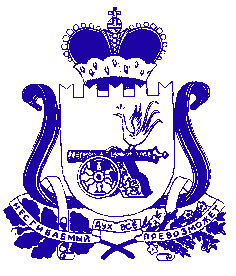 АДМИНИСТРАЦИЯ МУНИЦИПАЛЬНОГО ОБРАЗОВАНИЯ«ГЛИНКОВСКИЙ РАЙОН» СМОЛЕНСКОЙ ОБЛАСТИП О С Т А Н О В Л Е Н И Еот _________________2022  №____ О внесении изменений в постановление Администрации муниципального образования «Глинковский район» Смоленской области от 05.11.2013 № 297Администрация муниципального образования «Глинковский район» Смоленской области п о с т а н о в л я е т:         Внести в постановление Администрации муниципального образования «Глинковский район» Смоленской области от 05.11.2013 №297 «Об утверждении муниципальной программы «Эффективное управление финансами и муниципальным долгом муниципального образования «Глинковский район» Смоленской области»» (в редакции постановлений от 19.11.2013 №322, от 14.11.2014 № 398, от 30.12.2014 №473, от 22.06.2015 №244, от 28.10.2015 №411, от 17.11.2015 №469, от 18.12.2015 №553, от 10.11.2016 №430, от 26.12.2016 №496, от 24.08.2017 №324, от 25.10.2017 №430, от 28.12.2017 №540, от 06.06.2018 №181, от 03.10.2018 №331, от 26.12.2018 №478, от 04.04.2019 №107, от 26.08.2019 №264, от 08.10.2020 №313, от 28.12.2020 №428, от 27.12.2021 №364) следующие изменения:в преамбуле слова «постановлением Администрации муниципального образования «Глинковский район» Смоленской области от 08.08.2013 № 189 «Об утверждении Порядка разработки и реализации муниципальных программ муниципального образования «Глинковский район» Смоленской области» заменить словами «постановлением Администрации муниципального образования «Глинковский район» Смоленской области от 21.03.2022 № 118 «Об утверждении Порядка принятия решения о разработке муниципальных программ муниципального образования «Глинковский район» Смоленской области, их формирования и реализации»;  муниципальную программу «Эффективное управление финансами и муниципальным долгом муниципального образования «Глинковский район» Смоленской области», утвержденную указанным постановлением, изложить в новой редакции (прилагается).Глава муниципального образования«Глинковский район» Смоленской области                                          М.З. Калмыков                                                        УТВЕРЖДЕНАпостановлением Администрации муниципального образования «Глинковский район» Смоленской области от ____________2022 № ____Муниципальная программа «Эффективное управление финансами и муниципальным долгом муниципального образования«Глинковский район» Смоленской области»П А С П О Р Тмуниципальной программыОсновные положенияПоказатели муниципальной программыСтруктура муниципальной программыФинансовое обеспечение муниципальной программы Приложениек паспорту муниципальной программы «Эффективное управление финансами и муниципальным долгом муниципального образования«Глинковский район» Смоленской области»СВЕДЕНИЯ о показателях муниципальной программыРаздел 1. Стратегические приоритеты в сфере реализации муниципальной программы В Глинковском районе Смоленской области осуществлен целый ряд мероприятий, направленных на формирование целостной системы управления муниципальными финансами:- организация бюджетного планирования исходя из принципа безусловного исполнения действующих обязательств, оценка объемов принимаемых обязательств с учетом ресурсных возможностей районного бюджета;- недопущение просроченной кредиторской задолженности районного бюджета;- оценка эффективности и сокращение наименее эффективных налоговых льгот;- внедрение с 1 января 2014 года программно-целевого принципа планирования бюджета, доля расходов, предусмотренных в районном бюджете в рамках муниципальных программ, в общем объеме расходов составила: в 2019 году – 97,0 %, в 2020 году – 93,5 %, в 2021 году – 95,9%;- обеспечение четкой законодательной регламентации процесса формирования и исполнения районного бюджета;- осуществление среднесрочного формирования районного бюджета;- законодательное закрепление правил налогового регулирования, порядка и условий предоставления налоговых льгот;- внедрение казначейской системы исполнения районного бюджета, позволяющей оперативно и эффективно управлять денежными потоками, осуществлять полноценную обработку данных обо всех участниках и неучастниках бюджетного процесса, получать информацию в любых аналитических разрезах, а также обеспечивать прозрачность финансовых потоков;- создание системы мониторинга качества финансового менеджмента, осуществляемого главными администраторами средств районного бюджета;- размещение на официальном сайте в информационно-телекоммуникационной сети «Интернет» информации о муниципальных учреждениях.Приоритетами бюджетной политики в сфере реализации муниципальной программы являются:- концентрация расходов на первоочередных и приоритетных направлениях, в том числе на достижении целей и результатов региональных проектов, направленных на реализацию национальных проектов;- сохранение достигнутых соотношений к среднемесячному доходу от трудовой деятельности средней заработной платы отдельных категорий работников бюджетной сферы, определенных указами Президента Российской Федерации;- обеспечение выплаты заработной платы работникам организаций бюджетной сферы не ниже минимального размера оплаты труда, устанавливаемого на федеральном уровне;- повышение реалистичности и минимизация рисков несбалансированности бюджета;- недопущение принятия новых расходных обязательств, не обеспеченных источниками финансирования;- обеспечение прозрачности (открытости) и публичности процесса управления общественными финансами, гарантирующих обществу право на доступ к открытым муниципальным данным, в том числе в рамках размещения финансовой и иной информации о бюджете и бюджетном процессе на едином портале бюджетной системы Российской Федерации, а также на официальном сайте Администрации муниципального образования «Глинковский район» Смоленской области, размещения основных положений решения о районном бюджете в формате «Бюджет для граждан» в социальных сетях;- проведение долговой политики муниципального образования «Глинковский район» Смоленской области с учетом реализации мероприятий, обеспечивающих выполнение условий соглашений, заключенных с Департаментом бюджета и финансов Смоленской области. Основным требованием к организации непосредственно процесса исполнения районного бюджета является гарантированное своевременное исполнение принятых расходных обязательств  бюджета. В связи с этим необходимо не допускать возникновения просроченной кредиторской задолженности районного бюджета, так как на протяжении последних лет в районном бюджете  отсутствует просроченная кредиторская задолженность по всем принятым обязательствам.             Достижение заявленных целей и решение поставленных задач будет осуществляться в рамках реализации следующих направлений: - проведение единой бюджетной политики, направленной на обеспечение необходимого уровня доходов бюджетной системы, мобилизацию дополнительных финансовых ресурсов в целях полного и своевременного исполнения расходных обязательств; - повышение уровня бюджетного самообеспечения;- совершенствование форм и методов планирования доходной части районного бюджета;- заключение соглашений с сельскими поселениями на передачу полномочий и их  исполнение.             Одна из приоритетных целей муниципальной  программы - обеспечение сбалансированного социально-экономического развития сельских поселений муниципального образования «Глинковский район» Смоленской области. Важнейшим инструментом влияния на социально-экономическое развитие территорий и эффективность деятельности органов местного самоуправления  сельских поселений являются межбюджетные трансферты, предоставляемые из районного бюджета  бюджетам сельских поселений.Создание условий для эффективного и ответственного управления муниципальными финансами, повышение устойчивости бюджетов бюджетной системы, а также сокращение разрыва в уровнях бюджетных возможностей являются обязательными условиями, необходимыми для решения поставленных задач. Размер финансовой помощи сельским поселениям в виде выравнивающих трансфертов составил: в 2019 году 14525384,00 рублей, в 2020 году – 12484700,00 рублей, в 2021 году – 11405700,00 рублей.           Большое значение для обеспечения стабильности и сбалансированности бюджетного процесса имеет проведение рациональной политики в области  муниципального  долга, для достижения целей реализуются основные направления:- поддержание объема муниципального долга на экономически безопасном уровне; - своевременное и полное погашение долговых обязательств и их обслуживание.            В настоящее время муниципальное образование не имеет просроченной задолженности по долговым обязательствам.             Решение вышеуказанных задач будет осуществляться Финансовым управлением Администрации муниципального образования «Глинковский район» Смоленской области (далее – Финансовое управление) в рамках  муниципальной программы «Эффективное управление финансами и муниципальным долгом муниципального образования «Глинковский район» Смоленской области» (далее – муниципальная программа).            Правовое регулирование в сфере реализации муниципальной программы осуществляется в соответствии с:- Бюджетным кодексом Российской Федерации;- областным законом от 29.09.2005 № 87-з «О межбюджетных отношениях в Смоленской области»;- решением Глинковского районного  Совета депутатов «О бюджетном процессе в муниципальном образовании «Глинковский район» Смоленской области (с изменениями и дополнениями).           Целью муниципальной программы является повышение качества управления муниципальными финансами.            Ожидаемыми основными результатами реализации муниципальной программы являются обеспечение исполнения расходных обязательств районного бюджета, долгосрочной сбалансированности и устойчивости бюджетной системы, создание механизмов и условий для оценки результативности бюджетных расходов и качества финансового менеджмента в секторе муниципального управления. Раздел 2. Сведения о региональных проектах         Финансирование по региональным проектам в рамках муниципальной программы не предусмотрено.Раздел 3. Паспорта комплексов процессных мероприятийПАСПОРТкомплекса процессных мероприятий«Обеспечение организационных условий для реализации Муниципальной программы» Общие положенияПоказатели реализации комплекса процессных мероприятий «Обеспечение организационных условий для реализации Муниципальной программы» не предусмотрены.ПАСПОРТкомплекса процессных мероприятий«Обеспечение переданных полномочий органов местного самоуправления поселений»Общие положенияПоказатели реализации комплекса процессных мероприятийПАСПОРТкомплекса процессных мероприятий«Поддержание устойчивого исполнения бюджетов поселений муниципального образования «Глинковский район» Смоленской области» Общие положенияПоказатели реализации комплекса процессных мероприятийПАСПОРТкомплекса процессных мероприятий«Управление муниципальным долгом муниципального образования «Глинковский район» Смоленской области» Общие положенияПоказатели реализации комплекса процессных мероприятийРаздел 4. Оценка применения мер муниципального регулирования в части налоговых льгот, освобождений и иных преференций по налогам и сборам в сфере реализации муниципальной программы          Оценка применения мер муниципального регулирования не проводится в связи с отсутствием налоговых льгот, освобождений и иных преференций по налогам и сборам в рамках реализации муниципальной программы.Раздел 5. Сведенияо финансировании структурных элементов муниципальной программы «Эффективное управление финансами и муниципальным долгом муниципального образования «Глинковский район» Смоленской области»Ответственный исполнитель 
муниципальной программы Финансовое управление Администрации муниципального образования «Глинковский район» Смоленской области Конюхова Ирина ВалерьевнаПериод (этапы) реализации муниципальной программыэтап I: 2014 – 2021 годы;этап II: 2022 – 2024 годыЦели муниципальной программы Повышение качества управления муниципальными финансамиОбъемы финансового обеспечения за весь период реализации (по годам реализации и в разрезе источников финансирования на очередной финансовый год и 1, 2-й годы планового периода)Влияние на достижение целей муниципальной программы Обеспечение повышения качества управления муниципальными финансами№ п/пНаименование показателя, единица измеренияБазовое значение показателя (2021 год)Планируемое значение показателя Планируемое значение показателя Планируемое значение показателя № п/пНаименование показателя, единица измеренияБазовое значение показателя (2021 год)2022 год2023 год2024 год1234561.Исполнение обязательств по передаче полномочий от сельских поселений, %100,0100,0100,0100,02.Выравнивание финансовых возможностей сельских поселений Глинковского района по осуществлению ими полномочий по решению вопросов местного значения, %100,0100,0100,0100,03.Отношение объема муниципального долга муниципального образования Глинковский район» Смоленской области к общему годовому объему доходов районного бюджета без учета утвержденного объема безвозмездных поступлений, %0,0не более 50не более 50не более 50№
п/пЗадача структурного элементаЗадача структурного элементаКраткое описание ожидаемых эффектов от реализации задачи структурного элементаКраткое описание ожидаемых эффектов от реализации задачи структурного элементаКраткое описание ожидаемых эффектов от реализации задачи структурного элементаСвязь с показателями1223334Комплекс процессных мероприятий«Обеспечение организационных условий для реализации Муниципальной программы»Комплекс процессных мероприятий«Обеспечение организационных условий для реализации Муниципальной программы»Комплекс процессных мероприятий«Обеспечение организационных условий для реализации Муниципальной программы»Комплекс процессных мероприятий«Обеспечение организационных условий для реализации Муниципальной программы»Комплекс процессных мероприятий«Обеспечение организационных условий для реализации Муниципальной программы»Комплекс процессных мероприятий«Обеспечение организационных условий для реализации Муниципальной программы»Комплекс процессных мероприятий«Обеспечение организационных условий для реализации Муниципальной программы»Ответственный за выполнение комплекса процессных мероприятий – начальник Финансового управления Администрации муниципального образования «Глинковский района» Смоленской области Конюхова Ирина ВалерьевнаОтветственный за выполнение комплекса процессных мероприятий – начальник Финансового управления Администрации муниципального образования «Глинковский района» Смоленской области Конюхова Ирина ВалерьевнаОтветственный за выполнение комплекса процессных мероприятий – начальник Финансового управления Администрации муниципального образования «Глинковский района» Смоленской области Конюхова Ирина ВалерьевнаОтветственный за выполнение комплекса процессных мероприятий – начальник Финансового управления Администрации муниципального образования «Глинковский района» Смоленской области Конюхова Ирина ВалерьевнаОтветственный за выполнение комплекса процессных мероприятий – начальник Финансового управления Администрации муниципального образования «Глинковский района» Смоленской области Конюхова Ирина ВалерьевнаОтветственный за выполнение комплекса процессных мероприятий – начальник Финансового управления Администрации муниципального образования «Глинковский района» Смоленской области Конюхова Ирина Валерьевна1.1.Обеспечены организационные, информационные, методические условия для реализации муниципальной программыОбеспечены организационные, информационные, методические условия для реализации муниципальной программыобеспечение функции муниципального управления в сфере управления муниципальными финансами посредством реализации мероприятий муниципальной программыобеспечение функции муниципального управления в сфере управления муниципальными финансами посредством реализации мероприятий муниципальной программыобеспечение функции муниципального управления в сфере управления муниципальными финансами посредством реализации мероприятий муниципальной программы-Комплекс процессных мероприятий«Обеспечение переданных полномочий органов местного самоуправления поселений»Комплекс процессных мероприятий«Обеспечение переданных полномочий органов местного самоуправления поселений»Комплекс процессных мероприятий«Обеспечение переданных полномочий органов местного самоуправления поселений»Комплекс процессных мероприятий«Обеспечение переданных полномочий органов местного самоуправления поселений»Комплекс процессных мероприятий«Обеспечение переданных полномочий органов местного самоуправления поселений»Комплекс процессных мероприятий«Обеспечение переданных полномочий органов местного самоуправления поселений»Комплекс процессных мероприятий«Обеспечение переданных полномочий органов местного самоуправления поселений»Ответственный за выполнение комплекса процессных мероприятий – начальник Финансового управления Администрации муниципального образования «Глинковский района» Смоленской области Конюхова Ирина ВалерьевнаОтветственный за выполнение комплекса процессных мероприятий – начальник Финансового управления Администрации муниципального образования «Глинковский района» Смоленской области Конюхова Ирина ВалерьевнаОтветственный за выполнение комплекса процессных мероприятий – начальник Финансового управления Администрации муниципального образования «Глинковский района» Смоленской области Конюхова Ирина ВалерьевнаОтветственный за выполнение комплекса процессных мероприятий – начальник Финансового управления Администрации муниципального образования «Глинковский района» Смоленской области Конюхова Ирина ВалерьевнаОтветственный за выполнение комплекса процессных мероприятий – начальник Финансового управления Администрации муниципального образования «Глинковский района» Смоленской области Конюхова Ирина ВалерьевнаОтветственный за выполнение комплекса процессных мероприятий – начальник Финансового управления Администрации муниципального образования «Глинковский района» Смоленской области Конюхова Ирина Валерьевна2.1.Передача полномочий от сельских поселений обеспечение исполнения обязательств по передаче полномочий сельских поселений обеспечение исполнения обязательств по передаче полномочий сельских поселений обеспечение исполнения обязательств по передаче полномочий сельских поселений обеспечение исполнения обязательств по передаче полномочий сельских поселений исполнение обязательств по передаче полномочий от сельских поселенийКомплекс процессных мероприятий«Поддержание устойчивого исполнения бюджетов поселений муниципального образования «Глинковский район» Смоленской области»Комплекс процессных мероприятий«Поддержание устойчивого исполнения бюджетов поселений муниципального образования «Глинковский район» Смоленской области»Комплекс процессных мероприятий«Поддержание устойчивого исполнения бюджетов поселений муниципального образования «Глинковский район» Смоленской области»Комплекс процессных мероприятий«Поддержание устойчивого исполнения бюджетов поселений муниципального образования «Глинковский район» Смоленской области»Комплекс процессных мероприятий«Поддержание устойчивого исполнения бюджетов поселений муниципального образования «Глинковский район» Смоленской области»Комплекс процессных мероприятий«Поддержание устойчивого исполнения бюджетов поселений муниципального образования «Глинковский район» Смоленской области»Комплекс процессных мероприятий«Поддержание устойчивого исполнения бюджетов поселений муниципального образования «Глинковский район» Смоленской области»Ответственный за выполнение комплекса процессных мероприятий – начальник Финансового управления Администрации муниципального образования «Глинковский района» Смоленской области Конюхова Ирина Валерьевна Ответственный за выполнение комплекса процессных мероприятий – начальник Финансового управления Администрации муниципального образования «Глинковский района» Смоленской области Конюхова Ирина Валерьевна Ответственный за выполнение комплекса процессных мероприятий – начальник Финансового управления Администрации муниципального образования «Глинковский района» Смоленской области Конюхова Ирина Валерьевна Ответственный за выполнение комплекса процессных мероприятий – начальник Финансового управления Администрации муниципального образования «Глинковский района» Смоленской области Конюхова Ирина Валерьевна Ответственный за выполнение комплекса процессных мероприятий – начальник Финансового управления Администрации муниципального образования «Глинковский района» Смоленской области Конюхова Ирина Валерьевна Ответственный за выполнение комплекса процессных мероприятий – начальник Финансового управления Администрации муниципального образования «Глинковский района» Смоленской области Конюхова Ирина Валерьевна 3.1.Созданы условия для выравнивания бюджетной обеспеченности сельских поселений Глинковского района Смоленской областиобеспечение распределения и своевременного перечисления дотаций из районного бюджета сельским поселениям; обеспечение заключения соглашений с сельскими поселениями, получающими дотацию на выравнивание бюджетной обеспеченности сельских поселений обеспечение распределения и своевременного перечисления дотаций из районного бюджета сельским поселениям; обеспечение заключения соглашений с сельскими поселениями, получающими дотацию на выравнивание бюджетной обеспеченности сельских поселений обеспечение распределения и своевременного перечисления дотаций из районного бюджета сельским поселениям; обеспечение заключения соглашений с сельскими поселениями, получающими дотацию на выравнивание бюджетной обеспеченности сельских поселений выравнивание финансовых возможностей сельских поселений Глинковского района по осуществлению ими полномочий по решению вопросов местного значениявыравнивание финансовых возможностей сельских поселений Глинковского района по осуществлению ими полномочий по решению вопросов местного значенияКомплекс процессных мероприятий «Управление муниципальным долгом муниципального образования «Глинковский района» Смоленской области» Комплекс процессных мероприятий «Управление муниципальным долгом муниципального образования «Глинковский района» Смоленской области» Комплекс процессных мероприятий «Управление муниципальным долгом муниципального образования «Глинковский района» Смоленской области» Комплекс процессных мероприятий «Управление муниципальным долгом муниципального образования «Глинковский района» Смоленской области» Комплекс процессных мероприятий «Управление муниципальным долгом муниципального образования «Глинковский района» Смоленской области» Комплекс процессных мероприятий «Управление муниципальным долгом муниципального образования «Глинковский района» Смоленской области» Комплекс процессных мероприятий «Управление муниципальным долгом муниципального образования «Глинковский района» Смоленской области» Ответственный за выполнение комплекса процессных мероприятий – начальник Финансового управления Администрации муниципального образования «Глинковский района» Смоленской области Конюхова Ирина Валерьевна Ответственный за выполнение комплекса процессных мероприятий – начальник Финансового управления Администрации муниципального образования «Глинковский района» Смоленской области Конюхова Ирина Валерьевна Ответственный за выполнение комплекса процессных мероприятий – начальник Финансового управления Администрации муниципального образования «Глинковский района» Смоленской области Конюхова Ирина Валерьевна Ответственный за выполнение комплекса процессных мероприятий – начальник Финансового управления Администрации муниципального образования «Глинковский района» Смоленской области Конюхова Ирина Валерьевна Ответственный за выполнение комплекса процессных мероприятий – начальник Финансового управления Администрации муниципального образования «Глинковский района» Смоленской области Конюхова Ирина Валерьевна Ответственный за выполнение комплекса процессных мероприятий – начальник Финансового управления Администрации муниципального образования «Глинковский района» Смоленской области Конюхова Ирина Валерьевна 4.1.Обеспечение оптимизации расходов на обслуживание муниципального долгасвоевременное и полное погашение долговых обязательств и их обслуживаниесвоевременное и полное погашение долговых обязательств и их обслуживаниеотношение объема муниципаль-ного долга муниципального образования Глинковский район» Смоленской области к общему годовому объему доходов районного бюджета без учета утвержденного объема безвозмездных поступленийотношение объема муниципаль-ного долга муниципального образования Глинковский район» Смоленской области к общему годовому объему доходов районного бюджета без учета утвержденного объема безвозмездных поступленийотношение объема муниципаль-ного долга муниципального образования Глинковский район» Смоленской области к общему годовому объему доходов районного бюджета без учета утвержденного объема безвозмездных поступленийНаименование муниципальной программы/ источник финансового обеспеченияОбъем финансового обеспечения по годам реализации (рублей)Объем финансового обеспечения по годам реализации (рублей)Объем финансового обеспечения по годам реализации (рублей)Объем финансового обеспечения по годам реализации (рублей)Наименование муниципальной программы/ источник финансового обеспечениявсего2022 год2023 год2024 год12345муниципальная программа «Эффективное управление финансами и муниципальным долгом муниципального образования«Глинковский район» Смоленской области»:45001400,0016492200,0014273900,0014235300,00средства областного бюджета1191700,00422300,00404000,00365400,00средства местного бюджета43779700,0016059900,0013859900,0013859900,00средства сельских поселений30000,0010000,0010000,0010000,00№
п/пНаименование  
показателяМетодика расчета показателя или источник получения информации о значении показателя (наименование формы статистического наблюдения, реквизиты документа об утверждении методики и т.д.)1231.Исполнение обязательств по передаче полномочий от сельских поселений, %Решение Глинковского районного Совета депутатов от 23.11.2021 №50 «О принятии части полномочий по решению вопросов местного значения от сельских поселений Глинковского района Смоленской области в 2022 году»2.Выравнивание финансовых возможностей сельских поселений Глинковского района по осуществлению ими полномочий по решению вопросов местного значения, %Положение о предоставлении дотаций на выравнивание бюджетной обеспеченности бюджетной обеспеченности бюджетам сельских поселений Глинковского района Смоленской области, утвержденное решением Глинковского районного Совета депутатов от 23.06.2020 №263.Отношение объема муниципального долга муниципального образования Глинковский район» Смоленской области к общему объему доходов районного бюджета без учета утвержденного объема безвозмездных поступлений, %Правила проведения оценки долговой устойчивости муниципальных образований Смоленской области, утвержденные постановлением Администрации Смоленской области от 15.07.2020 №431Ответственный за выполнение комплекса процессных мероприятийначальник Финансового управления Администрации муниципального образования «Глинковский района» Смоленской области Конюхова Ирина Валерьевна Связь с муниципальной программой муниципальная программа «Эффективное управление финансами и муниципальным долгом муниципального образования«Глинковский район» Смоленской областиОтветственный за выполнение комплекса процессных мероприятийначальник Финансового управления Администрации муниципального образования «Глинковский района» Смоленской области Конюхова Ирина Валерьевна Связь с муниципальной программой муниципальная программа «Эффективное управление финансами и муниципальным долгом муниципального образования«Глинковский район» Смоленской области№ п/пНаименование показателя, единица измеренияБазовое значение показателя (2021 год)Планируемое значение показателя Планируемое значение показателя Планируемое значение показателя № п/пНаименование показателя, единица измеренияБазовое значение показателя (2021 год)2022 год2023 год2024 год1234561.Исполнение обязательств по передаче полномочий от сельских поселений, %100,0100,0100,0100,0Ответственный за выполнение комплекса процессных мероприятийначальник Финансового управления Администрации муниципального образования «Глинковский района» Смоленской области Конюхова Ирина Валерьевна Связь с муниципальной программой муниципальная программа «Эффективное управление финансами и муниципальным долгом муниципального образования«Глинковский район» Смоленской области№ п/пНаименование показателя, единица измеренияБазовое значение показателя (2021 год)Планируемое значение показателя Планируемое значение показателя Планируемое значение показателя № п/пНаименование показателя, единица измеренияБазовое значение показателя (2021 год)2022 год2023 год2024 год1234561.Выравнивание финансовых возможностей сельских поселений Глинковского района по осуществлению ими полномочий по решению вопросов местного значения, %100,0100,0100,0100,0Ответственный за выполнение комплекса процессных мероприятийначальник Финансового управления Администрации муниципального образования «Глинковский района» Смоленской области Конюхова Ирина Валерьевна Связь с муниципальной программой муниципальная программа «Эффективное управление финансами и муниципальным долгом муниципального образования«Глинковский район» Смоленской области№ п/пНаименование показателя, единица измеренияБазовое значение показателя (2021 год)Планируемое значение показателя Планируемое значение показателя Планируемое значение показателя № п/пНаименование показателя, единица измеренияБазовое значение показателя (2021 год)2022 год2023 год2024 год1234561.Отношение объема муниципального долга муниципального образования «Глинковский район» Смоленской области к общему объему доходов районного бюджета без учета утвержденного объема безвозмездных поступлений, %0,0не более 50не более 50не более 50№ п/пНаименованиеИсточник финансового обеспеченияОбъем средств на реализацию Муниципальной программы на очередной финансовый год и плановый период (рублей)Объем средств на реализацию Муниципальной программы на очередной финансовый год и плановый период (рублей)Объем средств на реализацию Муниципальной программы на очередной финансовый год и плановый период (рублей)Объем средств на реализацию Муниципальной программы на очередной финансовый год и плановый период (рублей)№ п/пНаименованиеИсточник финансового обеспечениявсего2022 год2023 год2024 год12345671. Комплекс процессных мероприятий«Обеспечение организационных условий для реализации Муниципальной программы»1. Комплекс процессных мероприятий«Обеспечение организационных условий для реализации Муниципальной программы»1. Комплекс процессных мероприятий«Обеспечение организационных условий для реализации Муниципальной программы»1. Комплекс процессных мероприятий«Обеспечение организационных условий для реализации Муниципальной программы»1. Комплекс процессных мероприятий«Обеспечение организационных условий для реализации Муниципальной программы»1. Комплекс процессных мероприятий«Обеспечение организационных условий для реализации Муниципальной программы»1. Комплекс процессных мероприятий«Обеспечение организационных условий для реализации Муниципальной программы»1.Расходы на обеспечение функций органов местного самоуправлениясредства местного бюджета14579700,004859900,004859900,004859900,00Итого по комплексному мероприятию:Итого по комплексному мероприятию:Итого по комплексному мероприятию:14579700,004859900,004859900,004859900,002. Комплекс процессных мероприятий «Обеспечение переданных полномочий органов местного самоуправления поселений»2. Комплекс процессных мероприятий «Обеспечение переданных полномочий органов местного самоуправления поселений»2. Комплекс процессных мероприятий «Обеспечение переданных полномочий органов местного самоуправления поселений»2. Комплекс процессных мероприятий «Обеспечение переданных полномочий органов местного самоуправления поселений»2. Комплекс процессных мероприятий «Обеспечение переданных полномочий органов местного самоуправления поселений»2. Комплекс процессных мероприятий «Обеспечение переданных полномочий органов местного самоуправления поселений»2. Комплекс процессных мероприятий «Обеспечение переданных полномочий органов местного самоуправления поселений»1.Расходы районного бюджета за счет средств бюджета Болтутинского сельского поселения в соответствии с заключенными соглашениямисредства сельских поселений15000,005000,005000,005000,002.Расходы районного бюджета за счет средств бюджета Доброминского сельского поселения в соответствии с заключенными соглашениямисредства сельских поселений15000,005000,005000,005000,00Итого по комплексному мероприятию:Итого по комплексному мероприятию:Итого по комплексному мероприятию:30000,0010000,0010000,0010000,003. Комплекс процессных мероприятий«Поддержание устойчивого исполнения бюджетов поселений муниципального образования «Глинковский район» Смоленской области»3. Комплекс процессных мероприятий«Поддержание устойчивого исполнения бюджетов поселений муниципального образования «Глинковский район» Смоленской области»3. Комплекс процессных мероприятий«Поддержание устойчивого исполнения бюджетов поселений муниципального образования «Глинковский район» Смоленской области»3. Комплекс процессных мероприятий«Поддержание устойчивого исполнения бюджетов поселений муниципального образования «Глинковский район» Смоленской области»3. Комплекс процессных мероприятий«Поддержание устойчивого исполнения бюджетов поселений муниципального образования «Глинковский район» Смоленской области»3. Комплекс процессных мероприятий«Поддержание устойчивого исполнения бюджетов поселений муниципального образования «Глинковский район» Смоленской области»3. Комплекс процессных мероприятий«Поддержание устойчивого исполнения бюджетов поселений муниципального образования «Глинковский район» Смоленской области»1.Дотация на выравнивание бюджетной обеспеченности поселений из бюджета муниципального района, сформированной за счет средств бюджета муниципального районасредства местного бюджета29200000,0011200000,009000000,009000000,002.Дотация на выравнивание бюджетной обеспеченности поселений из бюджета муниципального района в части сформированной за счет субвенции из областного бюджетасредства областного бюджета1191700,00422300,00404000,00365400,00Итого по комплексному мероприятию:Итого по комплексному мероприятию:Итого по комплексному мероприятию:30391700,0011622300,009404000,009365400,00Всего по муниципальной программе, в том числе:Всего по муниципальной программе, в том числе:Всего по муниципальной программе, в том числе:45001400,0016492200,0014273900,0014235300,00средства областного бюджетасредства областного бюджетасредства областного бюджета1191700,00422300,00404000,00365400,00средства местного бюджетасредства местного бюджетасредства местного бюджета43779700,0016059900,0013859900,0013859900,00средства сельских поселенийсредства сельских поселенийсредства сельских поселений30000,0010000,0010000,0010000,00